Zachary Grove19 Sweet Vernal Ct.Rochester, NY 14623 zprgrove@yahoo.com001.585.732.9885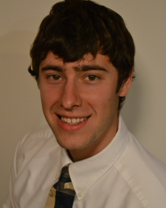 NATIVE ENGLISH SPEAKER						CITIZENSHIP: USA								D.O.B. February 1, 1990GENDER: MaleMARITAL STATUS: Single  PROFILE______________________________________________________________________TEFL-certified instructor with a bachelor’s degree in Marketing. Assisted an ESL instructor with 60+ years experience teaching intermediate conversation, reading comprehension, and American idioms to students of various native languages including Mandarin Chinese, Japanese, and South Korean dialects.  Planned dozens of lesson plans; studied and tested on modules surrounding ideal EFL classroom arrangements, teaching styles, theories of language learning, parts of English language, managing a classroom, and more. Studied abroad in China for three weeks; studied and lived abroad in Cyprus for four months; traveled extensively throughout western Europe and Central America.  Passionate about South Korean culture and foreign language acquisition. Published author in a national American publication, public relations and copywriting intern for three American companies, staff writer at an NFL blog with work cited on ESPN.com, and Writing Center tutor at Alfred University.  EDUCATION___________________________________________________________________120-HOUR TEFL CERTIFICATION					April 2012TEFL Institute Online Professional Course100 hours of training with 22 hours of practicum observation  Prepared dozens of lesson plans in PPP (presentation, practice, production) format Emphasis on i+1 and communicative approach to language learningB.S. IN MARKETING – Honors Scholar, Summa Cum Laude		May 2012Alfred University, Alfred, NY USAStudied abroad for four months in Nicosia, CyprusStudied in China for a 3-week course in International Business, studying alongside Chinese and German business studentsMajored in English for two years; amassed a 4.0 GPA in all English classes (3.91 overall)RELATED WORK EXPERIENCE_________________________________________________ESL CLASS ASSISTANT							Spring 2012    Various Schools, Rochester, NY USAAssisted classes in kindergarten ESL, Language Literacy Intervention tutoring (2 third graders), Adult Conversation, Oral Communication (25 collegiate students), Advanced Reading and Writing, and English Conversation group for Asian immigrantsCollected dozens of handout copies, book recommendations, and ESL instruction materials focusing on stress and intonation in pronunciation, listening comprehension, and American idiomsSTUDY ABROAD MARKETING INTERN				Spring 2011    Cyprus.com, Nicosia, CyprusHelped Cyprus.com target American, European, and Cypriot users of the site by understanding the varying needs and desires of students from different countriesInterviewed and networked with American and European international students on social media habits abroad Worked under the direction of Harvard Business School alumnus Antonis PolemitisDiscussed rebranding efforts to increase site usage among Cypriot collegiate studentsWRITING CENTER TUTOR							2008-2012Herrick Library, Alfred, NY USATutored students, including Chinese and South Korean non-native speakers, in editing writing assignments including scholarship applications, essays, and research papersTaught students how to navigate scholarly journals for research papersActed as a liaison between students and Herrick library facultyNominated to one of only five campus-wide tutor positions by a Ph.D philosophy professor for outstanding academic essay writing as a first-year studentADDITIONAL WORK EXPERIENCE______________________________________________MARKETING INTERN		 					Summer 2012  MyHeritageWear.com, Buffalo, NY USA 			Copyedited product descriptions for Country Flag memorabilia products representing over 200 nationalitiesManaged online advertising spend via Microsoft, Google Adwords, and Facebook AdvertisingDesigned and tracked multivariate tests to measure conversion rates for ad headlines and product images targeting Great Britain memorabilia customers in the USAWrote press releases pitching the company’s growth to entrepreneurial publicationsRELEVANT VOLUNTEER WORK					2007-2012Directed 20 ten-year old cub scouts with instructions to build bluebird houses for Eagle Scout project, installed at the American Legion veterans’ post in Henrietta, NYWrote two articles per week on my Cyprus travel blog at ReachtheWorld.com, integrated into classroom lesson plans at MS80, a special needs middle school in NYCTailored my blog to American students, careful to define foreign terms and make connections between Cypriot culture and their own culture at homeSkyped with middle school students while abroad in Cyprus, answering their questions about my articles on the foreign geography, culture, food, and languageMEMBERSHIPS AND INTERESTS________________________________________________Zazen and yoga practice							2008-2012Published a two-page article entitled Social Media Marketing in the		
Winter 2012 issue of national publication Woodworker			2012Won second place in a management simulation competition 			
working on a team of Chinese students					May 2011
Beta Gamma Sigma inductee (offered to top 7% 
of business students internationally) 						April 2011Nominated as an Alfred University Writing Center tutor			Fall 2008Won the sole  2008 RH Senior English Award (out of 490 students)	Spring 2008